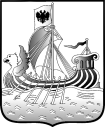 Российская ФедерацияДепартамент по труду и социальной защите населения Костромской областиОБЛАСТНОЕ ГОСУДАРСТВЕННОЕ БЮДЖЕТНОЕ УЧРЕЖДЕНИЕ«Центр социального обслуживания граждан пожилоговозраста и инвалидов по г. Костроме»П Р И К А З  16.08.2017  г.                                                  №                                                        г. Кострома Об организации работы по противодействию коррупцииВ целях совершенствования организационных основ деятельности по противодействию коррупции ПРИКАЗЫВАЮ:1. Утвердить Положение о выявлении и урегулировании конфликта интересов (приложение № 3).2. Положение о конфликте интересов, утвержденное 23.01.2017 г. № 25 признать утратившим силу.3.  Контроль за исполнением настоящего приказа оставляю за собой.Директор ОГБУ «ЦСО по г. Костроме»                                                  Л.Л. Михайлова